              Дом ученика средњих школа Ниш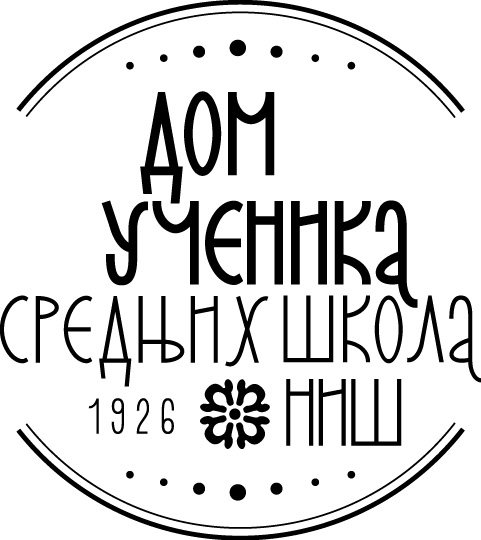 Ниш, Кoсовке Девојке 6ПИБ: 100620992 Мат. бр. 07174845840-574667-11840-574661-29 Тел.:018/ 4-212-051Тел./факс:018/ 4-575-833            www.domucenikasrednjihskolanis.rs  ПИТАЊА И ОДГОВОРИВезано за Конкурсну документацијуЕНЕРГЕНТСКЕ УСЛУГЕ И МАТЕРИЈАЛИ ЗА САОБРАЋАЈНД-М 05/2014Дана 25.11.2014. и 27.11.2014. године мејлом на адресу Дома ученика средњих школа у Нишу од стране потенцијалних понуђача постављена су следећа:ПИТАЊА ЗА ПАРТИЈУ 1 – Материјали за саобраћај - гориваНа страни 28, у Моделу уговора члан 5., наводите: „Наручилац је обавезан да испоруку добара за потребе дома ученика средњих школа у Нишу, плаћа по испостави фактуре понуђача и то у року од ______ дана од дана достављања фактуре“. У складу са Законом о роковима измирења новчаних обавеза у комерцијалним трансакцијама, члан 3. став 2, нисмо у могућности да прихватимо да је рок за плаћање фактуре рачунајући од дана достављања фактуре зато што се у том случају не може прецизно одредити рок плаћања.На страни 28, у Моделу уговора члан 6., наводите: „Цена је фиксна и не може се мењати осим ако наступи поремећај на тржишту који битно утиче на реализацију уговора (раст цена на мало 5% према званичним подацима Републичког завода за статистику“. С обзиром да је на снази слободно формирање цена нафтних деривата на тржишту нисмо у могућности да вам гарантујемо промену цене по вашој конкурсној документацији. Наша компанија, као и сваки понуђач, задржава право промене цена, у складу са кретањем на тржишту и својом комерцијалном политиком, при чему се врши промена ценовника. Продаја робе на бензинским станицама се врши по малопродајним ценама из ценовника продавца важећим на дан преузимања робе.Како потенцијални понуђач није у могућности да понуди одложено плаћање,  је у складу са тим потребно да се измени Модел уговора Члан 4.Потенцијални понуђач није у могућности да понуди фиксне цене јер се цене нафтних деривата утврђују одлукама Понуђача у складу са кретањем цена на тржишту нафтних деривата у Републици Србији. Испоручене нафтне деривате Понуђач ће фактурисати Наручиоцу по цени која важи на дан испоруке који подразумева дан преузимања нафтних деривата, од стране наручиоца на бензинским станицама Понуђача. Уколико наша понуда буде најповољнија потребно је изменити Модел уговора у члану 6. у складу са напред наведеним.ОДГОВОРИЗакон о Роковима измирења новчаних обавеза предвиђа макисмалан рок плаћања 45 дана  и члану 3, став 3, предвиђено је када почиње да тече рок за плаћање. Како је максималан рок 45 дана, понуђач је у могућности да понуди и краћи рок, уколико у понуди захтева одложени начин плаћања. Члан 5. Мења се и гласи: Наручилац је обавезан да испоруку добара – Енергентске услуге и материјали за саобраћај, Партија 1 – Материјали за саобраћај –горива, за потребе Дома ученика средњих школа Ниш, плаћа по испостави фактуре понуђача и то у року од ____ дана од дана достављања фактуре. Наручилац ће плаћање вршити на рачун понуђача бр. _________________ код Банке _________________________, са позивом на број пристигле фактуре.Уколико понуђач предвиди авансно плаћање, уплате ће се вршити на основу испостављеног авансног предрачуна.Члан 5. Мења се и гласи:Уговорне стране су сагласни да ће се у периоду важења уговора од ___________ године до __________ .  године за испоруку добара – Енергентске услуге и материјали за саобраћај, Партија 1-Материјали за саобраћај – горива, за потребе дома ученика средњих школа у Нишу, примењивати јединичне цене исказане у прихваћеној понуди понуђача бр. _______.Цене нафтних деривата важе на дан преузимања горива у возило Купца на бензинским станицама Продавца. Цене нафтних деривата утврђују се одлукама Продавца у складу са законом и подзаконским актима. Појединачне цене се могу мењати услед оправданих околности као што су: промене цена на светском тржишту, промене курса евра, одлука Понуђача у складу са законом и подзаконским актима и ценама нафтних деривата на територији Републике Србије. Промене цена узроковане околностима из претходног става неће се посебно анексирати. Купац задржава право да не реализује целокупно уговорену количину добара по овом уговору.Уколико потенцијални понуђач није у могућности да понуди одложено плаћање, може у обрасцу понуде да се определи за авансни начин плаћања.Члан 4 Модела уговора не говори о начину плаћања, већ је садржина члана трајање уговора за период за који се уговор закључује и одређен је Законом о јавним набавкама.У одговору на питање број 2 потенцијалног понуђача садржан је и одговор на питање број 4 другог потенцијалног понуђача.У складу са одговорима на питања потенцијалних понуђача мења се страна 28 конкурсне документације и гласи:У Нишу, 27.11.2014. год.Комисија за јавну набавку ЈНД-М 05/2014Наручилац је обавезан да испоруку добра – Енергетске услуге и материјали за саобраћај, Партија 1 – Материјали за саобраћај – горива, за потребе Дома ученика средњих школа Ниш, плаћа по испостави фактуре понуђача и то у року од __________ дана од дана достављања фактуре. Наручилац ће плаћање вршити на рачун понуђача бр. ____________________ код Банке ___________, са позивом на број пристигле фактуре. Уколико понуђач предвиди авансно плаћање, уплате ће се вршити на основу испостављеног авансног предрачуна. Члан 6. Уговорена цена и рок испоруке добараУговорне стране су сагласне да ће се у периоду важења уговора од ____________ године до________________. Године за испоруку добара – Енергетске услуге и материјали за саобраћај, Партија 1 – Материјали за саобраћај – горива, за потребе Дома ученика средњих школа у Нишу, примењивати јединичне цене исказане у прихваћеној понуди понуђача бр. _______________.Цене нафтних деривата важе на дан преузимања горива у возило Купца на бензинским станицама Продавца. Цене нафтних деривата утврђују се одлукама Продавца у складу са законом и подзаконским актима. Појединачне цене се могу мењати услед оправданих околности као што су: промене цена на светском тржишту, промене курса евра, одлука Понуђача у складу са законом и подзаконским актима и ценама нафтних деривата на територији Републике Србије. Промене цена узроковане околностима из претходног става неће се посебно анексирати. Купац задржава право да не реализује целокупно уговорену количину добара по овом уговору.Члан 7. Прелазне и завршне одредбеНа све односе између Наручиоца и Понуђача који нису регулисани овим уговором, примењиваће се одредбе Закона о облигационим односима.Све евентуалне спорове који настану из или поводом уговора, уговорне стране ће покушати да реше споразумно. Уколико спорови између Наручиоца и Понуђача не могу да се реше споразумно, спорове ће решавати Привредни суд у Нишу.Овај уговор је сачињен у 4 (четири) истоветна примерка, од којих по 2  (два) за свакууговорну страну.          Понуђач:                                               М.П.                           	Наручилац__________________________                                              Дом ученика средњих школа НишМ.П. ______________________							Д и р е к т о р 									М.П. _________________________										Марија Ранђеловић	28 од 47